Приходской  тур1. Вспомните, что обозначает слово притча. Прочтите варианты ответов и отметьте  правильный.А) Притча  - это поучительный пример, в котором Иисус Христос сравнивает два предмета и рассказывает об их сходствах или различиях;Б) Притча – это поучительная история, рассказанная Иисусом Христом на простом и понятном для людей языке;В) Притча – это небольшая сказка, которую рассказывал людям Иисус Христос для того, чтобы им было весело;Г) Притча - поучительные истории Иисуса Христа  из жизни святых.2.Молитва персонажа этой евангельской притчи есть в каждом молитвослове в начале утреннего правила. Прочтите варианты ответов и отметьте  правильный. А) Блудный сын    Б) Мытарь   В)  Богач  Г) Лазарь3. Почему хозяин поля из притчи «О пшенице и плевелах» (Мф.13:24-30; 36-43)  не разрешает выпалывать плевелы? Прочтите варианты ответов и отметьте  правильный.А) Потому что сорняки тоже имеют право на существование;Б) Потому что боится, чтобы с сорняками случайно не вырвали пшеницу;В) Потому что уверен, что на его поле нет сорняков;Г) Потому что хочет дать работникам возможность отдохнуть.4. Вспомните притчу «О немилосердном должнике» и ответьте на вопрос, кому царь простил  долг?  Прочтите  варианты ответов и отметьте правильный ответ.А) Рабу;  Б) Левиту; В) Воину; Г) Царю соседнего государства5.Прочитайте внимательно отрывок из евангельской притчи. А) Вставьте пропущенные слова в текст, используя слова для вставки.Слова для вставки:,  фарисеям, на осла, левит, позаботься о нем,  самарянин, одежду, воду и вино, на коня, в гостиницу, в свой дом, разбойникам, накорми его, дорогие  украшения, масло и вино, священник, гостиницы.30. На это сказал Иисус: некоторый человек шел из Иерусалима в Иерихон и попался ………………………., которые сняли с него………………….., изранили его и ушли, оставив его едва живым.31. По случаю один ……………………………… шел тою дорогою и, увидев его, прошел мимо.32. Также и ………………………………….. быв на том месте, подошел, посмотрел и прошел мимо.33………………………………………..же некто, проезжая, нашел на него и, увидев его, сжалился34. и, подойдя, перевязал ему раны, возливая …………………………………………….; и, посадив его на своего ………………………………, привез его …………………………………… и позаботился о нем;35. а на другой день, отъезжая, вынул два динария, дал содержателю ………………………… и сказал ему: «…………………………………………………; и если издержишь что более, я, когда возвращусь, отдам тебе».(Св. Евангелие от Луки 10:30-35)Б) Запишите название притчи____________________________________.6. Рассмотри изображение на экране и запиши ответы на следующие вопросы:А)  Каково название притчи? ________________________________________________;Б)  Кто  показан в притче в образе отца___________________________;В) Какой человек подразумевается под образом младшего сына______________________________________________________________________________________________________________________________________________________________________________________________________Г) Какой человек подразумеваются под образом старшего сына?______________________________________________________________________________________________________________________________________________________________________________________________________7.  Какой притчей Господь говорил народу, что Царство Божие на земле только еще растет, строится в душах человеческих. Но в мире рядом с добром одновременно растет и зло. Злой дух и стремится построить в сердцах людей свое сатанинское царство. Однако наступит время, когда по повелению Сына Человеческого  зло будет изъято из мира и уничтожено. Это и будет конец века.Запиши название этой притчи_________________________________8.  Вспомните притчу «О сеятеле» (Мф. 13:3-23) и соедините символические образы с понятиями, которые они обозначают. 9. Обведи  буквы в филворде (разновидность кроссворда) так, чтобы читался главный персонаж одной из евангельских притч, посвященной теме  покаяния.Здесь 2 слова. Слова могут изгибаться в любом направлении, но не пересекаться и читаются только по горизонтали.   10. Кто или что подразумевается в притче под ближним, милосердным самарянином, разбойниками,  левитом? Соедини линией изображения и пояснения.Творческий блокПрочитай  евангельскую притчу « О мытаре и фарисее» (Лк.18:9-14) и ответь на следующие вопросы.1.В какой фразе притчи заложена ее главная мысль? Запиши эту фразу.__________________________________________________________________________________________________________________________________________________________________________2. Подумай и запиши ответ на вопрос: что было угодно Богу в молитве мытаря?____________________________________________________________________________________________________________________________________________________________________________________________________________________________________________________________________________________________________________________________________________________3. Подумай и запиши ответ на вопрос: что было не  угодно Богу в молитве фарисея?____________________________________________________________________________________________________________________________________________________________________________________________________________________________________________________________________________________________________________________________________________________4. Подумай, почему покаянная молитва должна присутствовать в жизни каждого человека?_________________________________________________________________________________________________________________________________________________________________________________________________________________________________________________________________________________________________________________________________________________________________________________________________________________________________________5.Порассуждай, какое значение в  твоей жизни и в жизни  каждого христианина имеет молитва?____________________________________________________________________________________________________________________________________________________________________________________________________________________________________________________________________________________________________________________________________________________________________________________________________________________________________________________________________________________________________________________________________________________________________________________________________________________________________________________________________________________________________________________________________________________________________________________________________________________________________________________________________________________________________________________________________________________________________________________________________________________________________________________________________________________________________________________________________________________________________________________________________________________________________________________________________________________________________________________________________________________________________________________________________________________________________________________________________________________________________________________________________________________________________________________________________________
______________________________________________________________________________________III ЕПАРХИАЛЬНАЯОЛИМПИАДА ПРАВОСЛАВНЫХЗНАНИЙ - 2019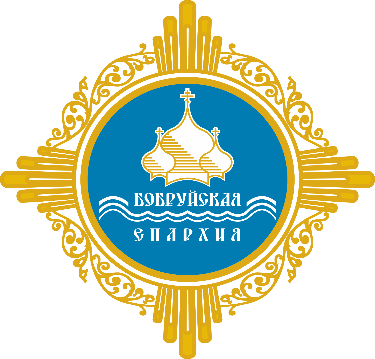 Возрастная группа (11-12 лет)III ЕПАРХИАЛЬНАЯОЛИМПИАДА ПРАВОСЛАВНЫХЗНАНИЙ - 2019         Фамилия________________________________III ЕПАРХИАЛЬНАЯОЛИМПИАДА ПРАВОСЛАВНЫХЗНАНИЙ - 2019          Имя____________________________________          Количество полных лет_____________III ЕПАРХИАЛЬНАЯОЛИМПИАДА ПРАВОСЛАВНЫХЗНАНИЙ - 2019           Приход_________________________________                         _________________________________III ЕПАРХИАЛЬНАЯОЛИМПИАДА ПРАВОСЛАВНЫХЗНАНИЙ - 2019ЗЕМЛЯСлово БожиеСОРНЯКИ (ТЕРНИЕ)Сердце человеческоеСЕМЯПороки, грехи человекаЗЕМЛЯ У ДОРОГИЛюди, не имеющие крепкой верыДОБРАЯ ЗЕМЛЯЗаботы житейские, суетаКАМЕНИСТАЯ ЗЕМЛЯЛюди, усердно исполняющие заповедиСЕЯТЕЛЬПроповедник слова Божияыклшщтййд бдуенлйулл зд ны зрсм нкянхсмыдрютугчйодкгиВсякий человек, который попал в беду и нуждается в помощи.  Левит 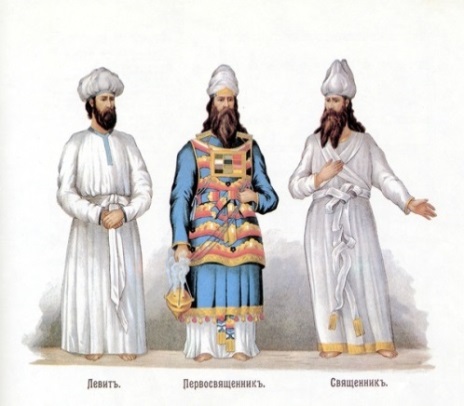 Силы бесовские, которыетолкают человека на путь греха и наносят ему	множество духовных ран.Милосердный 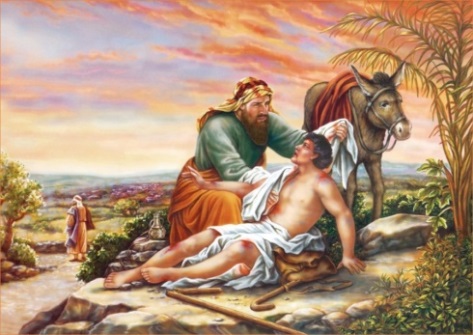 самарянинДобрый, отзывчивыйчеловек, готовый прийтина  помощь нуждающемусяРазбойники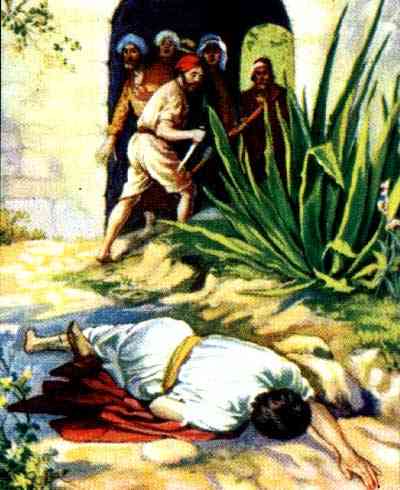 Чёрствый, равнодушный    человек, избегающий соприкосновения с чужим горем. Ближний                                            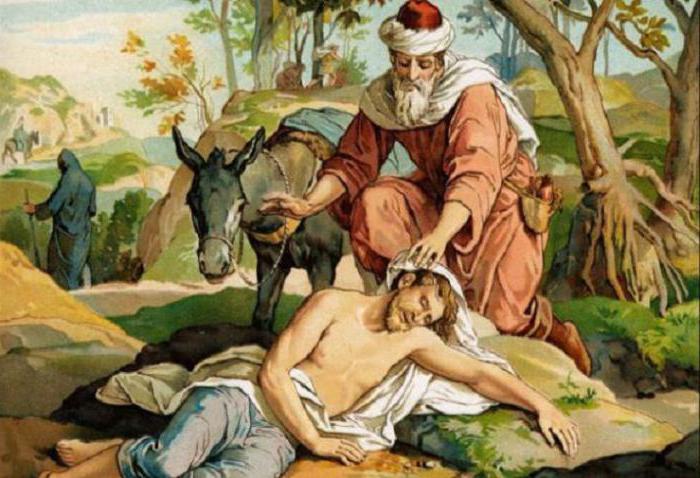 № вопроса12345678910БаллыВсего баллов